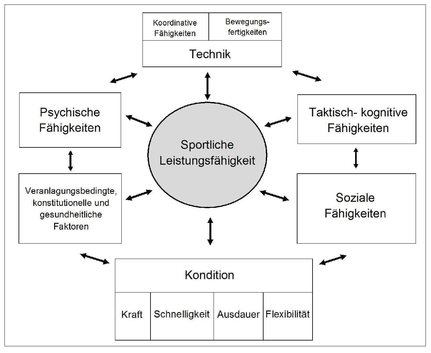 Komponenten der sportlichen Leistungsfähigkeit (mod. nach Weineck, 2004, 17) Theoretische Grundlagen 13 